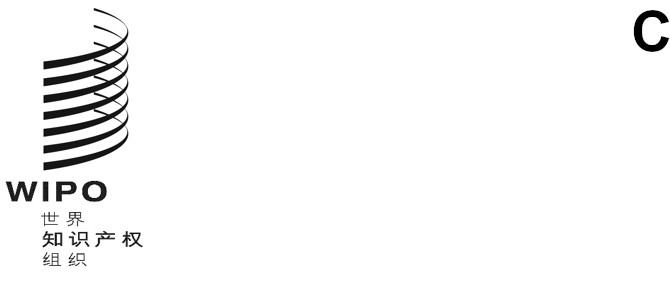 WO/CC/79/4原文：英文日期：2021年1月15日产权组织协调委员会第七十九届会议（第28次特别会议）
2020年12月3日，日内瓦报　告经产权组织协调委员会通过议程第1项会议开幕产权组织协调委员会第七十九届会议由产权组织总干事邓鸿森先生召集。产权组织协调委员会主席茹然瑙·霍瓦特女士（匈牙利）宣布会议开幕并主持了会议。主席作了以下陈述：“阁下，各位常驻代表和大使，邓鸿森总干事，尊敬的各位代表，我很高兴宣布产权组织协调委员会第七十九届会议开幕。我欢迎大家参加这次重要会议，会议目的是审议副总干事和助理总干事的任命。我们现在是混合会议，有些代表在这里参加，有些代表则是远程参加；我们都越来越习惯于在虚拟环境中开展工作，并处理偶尔出现的技术故障。我指望你们的合作和理解，以便我们能够在非常困难的情况下完成任务。在我们继续进行之前，我想请秘书处发言，分享有关实际组织事项的信息。”秘书处鉴于当天会议召开的特殊情况，强调了几个组织事项。首先，对于现场出席会议的代表，秘书处解释说，卫生和安全措施是根据瑞士当局的最新指导采取的。所采取的措施主要包括：严格限制会议室的座位，要求保持身体距离，除发言外任何时候都要戴上口罩。秘书处指出，关于要求发言的技术安排，在产权组织会议厅就座的代表应按红色按钮，并按正常情况使用麦克风系统。此外，秘书处请通过Interprify远程参加会议的代表点击屏幕上的“举手图标”要求发言，这样就可以将他们的要求加入队列。主席将宣布何时请某一代表团发言，然后由产权组织接线员打开该代表团麦克风的线路，该代表团即可发言。秘书处提醒各代表团在发言时点击摄像机图标。秘书处还建议，如果有代表遇到技术问题，可打开私聊，点击与会者名单顶部标有“主持人”的按钮，这样代表团就可以向技术助理发送私信。秘书处还将在聊天中发布故障排除提示和电话直拨帮助热线。各代表团还可以查阅网站上的用户指南。秘书处表示，如果代表团需要远程提出程序问题，只需在活动聊天中输入“程序问题”，同时点击“绿色举手”按钮，主席就会立即让该代表团发言。最后，秘书处提醒各代表团，在远程会议环境下，口译员的工作更具挑战性，因此请各代表团说话要缓慢、清晰，如有可能，请使用耳麦提高声音质量。议程第2项通过会议议程讨论依据文件WO/CC/79/1 Prov.进行。产权组织协调委员会通过了文件WO/CC/79/1 Prov.中所拟议的议程。议程第3项任命副总干事和助理总干事讨论依据文件WO/CC/79/2进行。主席介绍议程第3项，指出有一份文件要审议“任命副总干事和助理总干事”（文件WO/CC/79/‌2）。主席请总干事介绍文件。总干事感谢主席主持会议，并感谢产权组织协调委员会的众多代表出席会议。他还对那些专程前来日内瓦出席会议的代表表示感谢，并提到对于他们的出席（无论是现场出席还是虚拟出席）及其对产权组织的支持和关注深表赞赏。总干事说，他最后一次当面与许多代表见面是在今年3月，当时的世界和今天大不相同，自那时起，情况发生了巨大变化，我们不得不调整我们的工作方式，当然还有生活方式。不过，他补充说，在这种混乱和变化中，有些东西是保持不变的，创新仍然至关重要，产权组织的工作即使不是更加重要，重要性也一如既往。总干事还表示，产权组织作为全球创新机构，其工作不可能由一个人单独完成，而是必须与一个团队共同承担责任和义务。因此，副总干事和助理总干事的作用对本组织取得成功至关重要。总干事还回顾说，由于疫情造成的严重干扰，他原本提前组建团队的计划未能实现。因此，他感谢成员国在2020年9月25日的协调委员会上届会议上的支持，批准了他作为当时的候任总干事对副总干事，即马里奥·马图斯先生、约翰·桑德奇先生、王彬颖女士和西尔维·福尔班女士的例外重新任命，并感谢产权组织协调委员会对米内利克·格塔洪先生、高木善幸先生、纳瑞什·普拉萨德先生等助理总干事的例外重新任命提出的支持意见。总干事希望将对这七位副总干事和助理总干事在其任期的头几个星期和头几个月内给予的支持和帮助所表示的谢意记录在案。他还表示，他个人以及秘书处的同事们对他们多年来在任职期间为产权组织提供的服务深表感谢。他提到，这份谢意同样致以9月底离职的安比·孙达拉姆先生。他补充说，他们与前任总干事高锐博士一起努力工作，带领产权组织达到了今天的地位——一个广受尊重、具有现实意义、富有韧性、财务健康、有能力迈向下一个篇章的组织。总干事说，继2020年8月3日在第C.N 4025号照会中发出邀请，请成员国提名本国国民考虑担任副总干事和助理总干事职位后，共收到49份申请，其中约四分之一为女性，四分之三为男性。他对许多成员国作出推荐，以及候选人本人花费了时间和精力提交动机信和简历表示感谢。总干事提到，作为这一过程的一部分，他在几个星期的时间内，与每一位申请人都进行了个人会见。他补充说，鉴于候选人如此众多，而且每个人都具备经验、技能和奉献精神，作出最后的选择是一项艰巨的任务。他指出，重要的是不仅要评估他们的个人素质，还要评估其团队工作能力。总干事说，在作出选择时，他不仅注意经验和能力，还注意地域和性别多样性的需要。总干事回顾说，部门领导作为本组织的高级领导层发挥着重要作用，他们与总干事作为一个集体，一起在高层定下基调，并塑造本组织的文化。他提到，作为一个团队，他们不仅要负责战略，而且要负责将战略转化为具体的计划、倡议和行动。此外，鉴于产权组织的工作是多方面的、千头万绪，许多需要做的工作都要求整个组织的跨部门合作。换言之，团队合作对产权组织至关重要，他认为他所提出的副总干事和助理总干事团体，不仅个人能力强，而且将会组成一支强大的团队。总干事说，首先，作为一个团队，他们汇集了来自学术界、私营部门、国家知识产权局、联合国、产权组织系统和国际外交的各种经验和技能。他们具有在知识产权方面多年甚至数十年的深厚背景和知识——这与技术机构相称，而且/或者具有在外交和国际关系最高层的丰富知识和经验——这与联合国机构相符。第二，团队中既有在产权组织工作多年的人员（全部处于高层或顶层），也有从外部加入的人员，但是他们通过担任各委员会主席或密切参与本组织的工作，例如发展与知识产权委员会（CDIP）或计划和预算委员会（PBC），已经对产权组织非常了解。第三，被提名的四位副总干事中有三位是女性，因此，八个部门领导中有三位是女性，相当于近40%的比例。他补充说，这是产权组织历史上最具性别多样性的高级领导层，他坚信这将成为产权组织力量的源泉。总干事还希望指出，考虑到本组织多年来工作量的增加，以及成员国希望产权组织为连结知识产权与企业和经济生态系统提供支持的愿望，他提议将第四个助理总干事员额正式化。他说，这将使本组织能够集中精力发展专业知识、资源和精力，使研究人员、中小企业及其他创新者和创造者能够更好地利用知识产权，把他们的创意推向市场。总干事提出了他提议的副总干事人选以供批准，他们是：莉萨·乔根森女士（美利坚合众国），专利和技术部门；王彬颖女士（中国），品牌和外观设计部门；西尔维·福尔班女士（法国），版权和创意产业部门；哈桑·克莱布先生（印度尼西亚），区域和国家发展部门。他提议产权组织协调委员会提出意见的四位助理总干事是：夏目健一郎先生（日本），基础设施和平台部门；爱德华·夸夸先生（加纳），全球挑战和伙伴关系部门；马尔科·阿莱曼先生（哥伦比亚），知识产权和创新生态系统部门；安德鲁·斯坦斯先生（联合王国），行政、财务和管理部门。总干事感谢产权组织协调委员会成员国在今年早些时候赋予他强有力的授权，以带领产权组织进入下一个篇章。他提到，在这新的篇章中，产权组织需要继续强有力地运行知识产权注册部门，提供工具、服务和信息，并塑造准则制定议程。他补充说，与此同时，本组织需要拓宽工作视野，从企业和经济的角度来看待知识产权问题，当今世界，向数字化转型的速度已然加速，创新和技术的重要性得到提高，有必要做到这一点，这反过来又会导致成员国对支持和援助的需求增加。总干事表示，产权组织已经做好了迎接这一挑战的准备，他相信，被提名的个人不仅具有经验、专业知识和承诺，而且有能力进行团队合作，建立一个兼顾各方利益、兼容并包、具有前瞻性和充满活力的全球知识产权生态系统，并与所有成员国和利益攸关方合作，推进本组织的工作。主席感谢总干事介绍文件“任命副总干事和助理总干事”，接着请各代表团发表意见。联合王国代表团代表B集团发言，感谢主席和秘书处在当前情况下举行本届会议，虽然代表团对当前的挑战表示理解，但也非常重视本届会议，因为这是产权组织新领导团队开始发挥作用的重要时刻。B集团强调了其对产权组织高层管理团队的重视，并强调其认为该团队的每位成员都领导着一个业务组合，有着自己的挑战和机遇。B集团还认为该团队是一个密切合作的集体，通过创新和创造推动整个产权组织的影响力。B集团对所有八个业务组合的数量和重点表示赞赏，并感谢总干事清楚解释了这些组合，以及它们如何符合他对产权组织的发展构想。B集团认为所有组合和更新说明都有效，使产权组织顺应了数字时代。B集团感谢总干事在整整四个月前着手开启的进程。关于这些职位的提名邀请，B集团提到，迄今为止的程序是公平和公开的，并特别感谢总干事与每一位申请者进行交谈，以确保被提名人最适合各个职位及其自己的团队。B集团表示，这样虽然耗费时间，但时间花得很值。从简历来看，该集团确信，推荐的高层管理团队将是一个有经验、有能力的专业团队，可以很好地将连续性与新视角、稳定性以及有经验的背景结合起来。B集团还强调了产权组织高层提名的性别代表性。B集团表示，将在新年之初接触高层管理团队的所有成员。考虑到当前形势和即将面临的挑战，鉴于将在2021年上半年举行的特别大会，以及即将到来的计划和预算周期，该团队需要立即开始运转。代表团还对即将离任的高层工作人员桑德奇先生、马图斯大使、格塔洪大使、高木先生和普拉萨德先生表示感谢。代表团特别向普拉萨德先生表示感谢，感谢他十多年来作为成员国大会和产权组织协调委员会秘书的贡献。B集团还对9月份卸任的孙达拉姆先生表示良好的祝愿。最后，注意到其应邀在本届会议上批准副总干事的任命并就助理总干事提出意见，B集团对总干事提名的高层管理团队表示赞同，并提出了赞同意见。B集团祝愿总干事和团队在未来数月和数年内取得成功，并表示他们一定可以得到B集团的全力支持和严格审核。俄罗斯联邦代表团代表中亚、高加索和东欧国家（CACEEC）集团发言，感谢秘书处在如此困难的情况下组织了本届会议。该集团还感谢了任期将于年底结束的现任副总干事和助理总干事高层管理团队，因为得益于他们的工作和专业精神，产权组织的发展迈上了一个新台阶。该集团看到，知识产权部门的国际法律基础、国际注册体系的地理范围以及为不同用户提供的新服务和工具都在不断扩大，也希望本组织的发展意图能够继续下去。该集团欢迎并祝贺新的高层管理团队成员被任命为副总干事和助理总干事。该集团指出，其一定会支持产权组织所有旨在推动创新和创造以及知识产权制度发展的建设性举措和建议。该集团补充说，领导团队的任命是在困难时期进行的，在这一时期，2019冠状病毒病大流行改变了产权组织的常规工作模式，并引起了经济市场的动荡。该集团认为，被提名人的知识和经验能够让他们为完成产权组织的任务和解决一系列关键热点问题作出贡献，特别是在标准、发展议程和确保可持续发展方面。该集团指出，重要的是保持产权组织的财务稳定，产权组织的发展战略无疑将继续实施，并对其在尖端技术方面的方法进行数字化转型和协调，这些尖端技术包括立体模型的表现、人工智能和分布式帐本技术。该集团补充说，对产权组织发展的支持直接取决于确保其服务的多样化和扩大国际注册体系的语言制度，并期待着与新的领导团队在多语言政策的数字议程和进展方面展开建设性的合作。该集团注意到，尽管其他地区的范围很广，但产权组织领导团队的推荐候选人中没有其代表，这导致了不平衡。该集团提到，当前的危机是前所未有的，显然影响到了整个国际社会，并希望新的领导层以透明和包容的方式工作，与所有成员开展对话和建立伙伴关系，以便其能够解决产权组织面临的问题。该集团最后祝愿该团队工作成功，并祝愿产权组织内所有受这场大流行病影响的同事身体健康。该集团相信，产权组织正在翻开新的篇章，并将拥有许多富有成效的想法和成就。巴拿马代表团代表拉丁美洲和加勒比国家集团（GRULAC）发言，感谢产权组织召开此次非常重要的会议。GRULAC感谢总干事、主席、秘书处，特别是普拉萨德先生的团队，他们为筹备本届会议完成了非常出色的专业工作。GRULAC希望感谢总干事关于副总干事和助理总干事任命的文件和介绍，其中强调了2021年至2026年产权组织高层管理团队成员当选候选人的技术知识和专业经验水平。GRULAC提到，其成员为遏制2019冠状病毒病大流行而采取的措施对其经济产生了严重影响，加剧了该地区面临的结构性问题，暴露了其脆弱性，并带来了新挑战。GRULAC认为，通过推动创新和知识型产业，知识产权在该集团国家的经济增长中发挥着根本性作用，有助于各国更有意义地参与到全球价值链中。对该集团而言，重要的是强化将发展议程及45项建议纳入产权组织所有举措和委员会的横向和跨领域方法。因此，GRULAC希望加强产权组织通过创新动态议程提供的技术援助、合作和技术能力建设，该议程使本地区能够将知识产权作为促进增长和创新工具。GRULAC特别说道，希望看到版权领域的合作得到加强，鉴于该行业在拉丁美洲和加勒比地区的重要性和潜力，这对该地区而言尤为重要。GRULAC相信，指定的高层管理团队将通过能够让其实现产权组织目标和具体目标的方式，为产权组织的工作作出贡献，并对新的高层管理团队作出了承诺。GRULAC补充说，其为该地区拥有马尔科·阿莱曼先生这位代表感到自豪，他是一位经验丰富的专业人士，将负责知识产权和创新生态系统部门。GRULAC相信，该部门是产权组织未来工作的关键，因为它将从法律、经济和商业角度推动知识产权和创新生态系统的发展，鼓励各种想法流向市场。GRULAC表示支持总干事富于创新的远见，并承诺与他的团队合作，使这一重要任务得以完成，以造福所有成员国。最后，GRULAC感谢即将离任的高层管理团队所做的努力，并特别向负责发展问题的马里奥·马图斯大使（智利）表示敬意，在他的领导下，世界各地区实施了发展合作项目。GRULAC感谢马图斯大使以伟大的奉献精神和专业精神开展工作，并组织和开展了有益于该地区的支持活动。GRULAC再次感谢即将离任的领导团队，祝愿他们在今后的工作和事业中一切顺利，并向新上任的高层管理团队表示祝贺。孟加拉国代表团代表亚洲及太平洋集团发言，对主席和秘书处组织产权组织协调委员会会议表示感谢，特别是在这一困难时期。该集团还对总干事关于产权组织副总干事和助理总干事以及各部门的任命推荐表示赞赏。该集团表示对总干事充满信心，并尊重他的判断，相信他选择的团队是由有技能、能力和经验的成员组成。该集团补充说，高层管理团队在实现成员国的期望方面发挥了关键作用，确信新的高层管理团队将有效推进产权组织实现目标。该集团希望，在总干事的得力领导和指导下，新的高层管理团队将为产权组织打下坚实的基础，并将其引向更高的高度，为此，该集团定将予以全力支持。该集团希望将对即将离任的高层管理团队成员的感谢记录在案，感谢他们为产权组织的发展和成功作出的贡献，感谢他们对产权组织的奉献和承诺。该集团补充说，全球知识产权体系已为产权组织所有成员和利益攸关方带来了具体成果。该集团表示，对产权组织今后的活动寄予厚望，希望这些活动将确保全球知识产权体系能够为成员国的社会、经济和文化发展作出贡献。有鉴于此，该集团请求新的领导层对本组织各委员会长期悬而未决的各种实质性问题和治理问题予以应有的关‍注。拉脱维亚代表团代表中欧和波罗的海国家（CEBS）集团发言，感谢总干事和秘书处为举行本届会议而努力筹备一切必要的实际和安全安排。该集团补充说，产权组织协调委员会的会议是在当前全球大流行的背景下举行的，很高兴地看到产权组织的工作在继续，从本届会议的议程来看，这尤为重要。CEBS集团还对即将离任的高层管理团队，即桑德奇先生、马图斯大使、格塔洪大使、高木先生和普拉萨德先生，以及在9月结束任期的孙达拉姆先生表示高度赞赏。CEBS集团希望批准关于副总干事和助理总干事的任命，并就任命作出赞同性意见。CEBS集团表示，虽然其仍然对并非所有集团都在高层管理团队中有代表表示关切，但仍将继续促进地域多样性，并期待着与总干事及其新的高层管理团队合作。津巴布韦代表团代表非洲集团发言，对主席和副主席、总干事和秘书处为召开产权组织协调委员会第28次特别会议所做的艰苦努力表示感谢。该集团还感谢总干事编写文件WO/CC/79/2，并回顾说，在2020年9月举行的产权组织协调委员会第七十八届会议上，成员国同意破例延长副总干事和助理总干事的任期三个月，至今年12月结束。代表团补充说，破例延长任期是为了让总干事有足够的时间就副总干事和助理总干事职位的任命提名进行磋商。该集团强调了高层管理团队在实现本组织的目标和具体目标方面的重要作用，并强调本组织各级秘书处的组成必须反映成员国的地域多样性。该集团补充说，在作出任何和所有任命时，必须考虑优势、经验、地域多样性和性别包容性。因此，该集团对三名女性副总干事得到提名表示赞赏，认为这是朝着正确方向迈出的一步，也对所有被提名人表示赞赏，并对他们的经验和资质水平感到满意。然而，在祝贺每位获得任命的被提名人的同时，该集团希望对缺乏均衡的地域代表性表示惊讶和关切。如上所述，该集团欢迎高层管理团队中女性代表的增加，但应考虑副总干事和助理总干事两种职位的性别平衡。该集团提到，在八名被提名人中，被任命担任全球挑战和伙伴关系部门助理总干事职位的加纳人爱德华·夸夸博士是唯一的非洲人，相比之下，其他地理区域在最高层的高层管理团队中拥有多名被提名人。因此，该集团对缺乏均衡的地域代表性表示关切和失望。该集团补充说，秘书处必须以包容的方式反映成员国的多样性，只有通过包容性，本组织才能应对21世纪的挑战。该集团回顾说，总干事打算根据本组织的业务需求，自行开展未来的变革。代表团指出，该集团将有兴趣关注构想的变革，这些变革应根据产权组织的既有规则和程序进行，并充分遵守成员国批准的计划和预算。该集团注意到关于新业务组合的提议，并愿意接受增加这一组合，希望该组合将特别关注发展中国家并帮助中小企业发展业务。该集团希望与包括全球挑战和伙伴关系部门在内的其他部门密切合作，以确保传统知识问题在专注于知识产权创新和商业化的对话和计划中不被落下。在重申对缺乏均衡的地域代表性的关切和失望的同时，该集团希望在不久的将来，本组织内部的不平等现象能在各个层面得到充分解决。最后，该集团表示，愿意支持被任命到副总干事和助理总干事职位的被提名人，并随时准备与总干事和新的高层管理团队合作，并祝贺每一位候选人获得提名。中国代表团祝贺主席当选产权组织协调委员会主席，并相信在她的领导下，本届会议将取得预期成果。代表团还感谢秘书处筹备本届会议，特别是在当前大流行病的形势下。代表团高度赞赏总干事在遴选副总干事和助理总干事方面所做的努力，并认为所推荐的提名是所有成员国在共识的基础上取得的重要成果。代表团认为，所有得到推荐的被提名人都拥有专业经验和能力，这无疑能让他们充分地履行其职能和职责，为本组织的发展作出积极贡献。代表团高兴地看到，高层管理团队中的副总干事职位有三名女性候选人，这是产权组织为高层性别平等和增强妇女权能作出的进一步贡献。因此，代表团认可文件WO/CC/79/2中拟议的副总干事和助理总干事推荐任命名单。代表团还感谢了即将离任的高层管理团队为本组织作出的努力和贡献，并相信新的高层管理团队将在所有工作领域协助总干事，在本组织面临风险和挑战时发挥重要作用，同时促进产权组织的宗旨和目标。代表团提到，他们将继续与总干事及其高层管理团队密切合作，并将建设性地积极参与产权组织工作的所有领域。代表团补充说，将与所有成员国一起推动全球知识产权产业的发展。新加坡代表团感谢秘书处举办此次混合会议并编写了相关文件。代表团赞同孟加拉国代表团代表亚洲及太平洋集团所作的发言。代表团称赞总干事为高层管理团队采取了公开、透明和严格的遴选程序，并亲自会见了所有申请者，这突出了对整个遴选程序的谨慎注意。代表团表示，其支持推荐的副总干事和助理总干事名单，该名单中的杰出人士完全具备资质，代表团相信他们将贡献必备的技能和经验，协助总干事推进产权组织的目标。代表团热烈欢迎新任副总干事和助理总干事，并期待与他们密切合作，把产权组织做强。代表团还对即将离任的副总干事和助理总干事马图斯先生、桑德奇先生、格塔洪先生、普拉萨德先生、高木先生和孙达拉姆先生表示感谢，感谢他们对产权组织的无私奉献和贡献。代表团还特别感谢了成员国大会的长期秘书所做的贡献。巴西代表团认可总干事为高层管理团队推荐的人员的专业素质。代表团补充说，考虑到整个遴选过程，不得不指出，成员国原本可以有权期望遴选程序在公开、透明和由成员驱动方面做得更好。原本应该有更彻底的评议程序，更符合多边组织最高层管理职位遴选的精神。代表团认为，重要的是，未来还要继续努力在本组织各个层面实现更好的地域平衡，使其真正代表多样化的成员构成。代表团鼓励总干事、高层管理团队、地区协调员和所有成员承诺，在今后几年中，采用能让产权组织纠正这种历史性不平衡的治理模式。代表团相信，本组织及其成员国能够建立起必需的信任来克服未来的无数挑战，并提到本组织可以依靠其对这一努力的支持和参与。日本代表团感谢主席为成功举办本届产权组织协调委员会会议而付出的所有努力，并赞扬秘书处在2019冠状病毒病大流行造成的困难情况下为安排本届会议所做的努力。正如联合王国代表团代表B集团的发言中提到的，日本代表团支持总干事推荐的人选，并且非常期待新的高层管理团队将继续确保产权组织管理的透明度、公正性和问责制。代表团还希望新的高层管理团队将应对全球问题，包括应对2019冠状病毒病、为新兴技术建立知识产权制度来方便用户，以及通过能力建设和发展知识产权制度来巩固知识产权基础设施。考虑到这些期望，代表团表示将继续支持产权组织在总干事及其新团队领导下的各项举措。代表团期待与他们密切合作，开创一个知识产权的新时代，数字技术和无形资产在其中将更为重要，代表团还重申其承诺支持加强秘书处，特别是高层管理团队的作用。代表团借此机会感谢即将离任的高层官员对本组织的杰出贡献，并祝愿他们在今后的工作中一切顺利，取得成功。摩洛哥代表团感谢主席主持本场会议以及指导本届会议上关于工作的辩论。代表团还希望感谢总干事非常认真地管理本组织新的高层管理团队的提名，并祝贺所有被提名人，祝愿他们在新的岗位上取得成功。代表团表示，产权组织是一个由成员驱动的组织，但同时也是一个高度专业化的机构，具有非常重要的任务和前景。因此，代表团认为，总干事处理这一重要问题的方式对本组织的未来至关重要。代表团感谢所有提出候选人的国家，并表示这证明了产权组织在全世界日益增长的重要性及其在国际舞台上发挥的积极作用。摩洛哥大使以产权组织大会主席的身份发言，表示他将非常高兴也很荣幸地与总干事领导下的新团队合作，就像他与上一任高层管理团队合作一样。产权组织大会主席还希望向即将离任的高层团队成员，特别是马图斯先生、桑德奇先生、格塔洪先生、孙达拉姆先生、高木先生和普拉萨德先生表示感谢，尤其是普拉萨德先生，不管在过去还是现在，他都在管理所有会议方面发挥了重要作用。产权组织大会主席还提到，他正在筹备下一阶段的工作，尤其是产权组织特别大会，成员国已决定于明年初举行特别大会。代表团重申其完全相信和信任总干事能与这个非常强大的新团队一起领导本组织。代表团还强调了秘书处的效率和能力，尽管这场大流行病造成了当前的形势和后果，但秘书处仍在非常努力地工作。代表团指出，正如大家所看到的那样，尽管有所有这些不利因素，但产权组织仍然在开展工作，各委员会在举行会议，这是一个非常积极的信号，表明今后数周和数月要共同前进。美利坚合众国代表团支持联合王国代表团代表B集团所作的发言，并对文件WO/CC/79/2中总干事的高层管理团队人选感到满意。代表团表示充分理解作出这些选择所涉及的敏感性和复杂性，并指出推荐的高层管理团队充分兼顾了各方的利益，也肯定会在总干事的任期内支持他。代表团尤其高兴地看到名单中包括莉萨·乔根森女士，她是一位备受尊敬的专利从业人员和管理人员，曾以各种身份从事知识产权事务，包括担任美国知识产权法协会（AIPLA）执行主任和德克萨斯州的意法半导体公司知识产权和许可集团副总裁。代表团相信，她将有效地领导专利和技术部门。代表团对她的前任约翰·桑德奇先生为产权组织作出的贡献表示感谢，并祝愿他在今后的工作中一切顺利。阿尔及利亚代表团感谢总干事为向产权组织协调委员会推荐本组织副总干事和助理总干事职位的被提名人而同候选人进行磋商和面谈。代表团支持津巴布韦代表团代表非洲集团所作的发言，并向即将离任的高层管理团队成员表示敬意，感谢他们在其任期内完成的出色工作，同时祝愿他们未来一切顺利。代表团指出，所有候选人都具备推进本组织议程所需的素质、知识和技能。代表团很高兴看到高层管理团队中保持着良好的性别平衡，并相信本组织甚至还能更好地应对要在未来面临的挑战。代表团表示，其仍然赞成均衡的地域平衡和均衡的性别平衡，并且很高兴看到高层管理团队中有一位非洲成员。代表团认为，可以在产权组织的高层工作人员中看到更好的地域平衡，非洲也应该有更多的代表，特别是在决策和管理团队中。代表团欢迎总干事设立第四个助理总干事职位的举措，并认为这个新的职位将确保中小企业知识产权的发展，专注于旨在发展的项目，以保证创新能够对发展产生积极影响，从而实现可持续发展目标。代表团表示，支持总干事推荐的提名，并祝愿新的高层管理团队一切顺利，同时保证将全力支持完成任务。罗马尼亚代表团赞同拉脱维亚代表团代表CEBS集团所作的发言，并感谢即将离任的高层管理团队成员对本组织及其成员国以及全世界的知识产权利益攸关方的贡献。代表团承认，总干事在这一极具挑战的时期选择新的高层管理团队的任务十分复杂，因此祝贺总干事作出的决定，也完全支持该决定。代表团还向新的高层管理团队表示祝贺，祝愿他们在履行其重要职能时一切顺利。在对整个高层管理团队的当选表示敬意的同时，代表团高兴地看到，当选的人中包括了两位杰出的同事和同行，克莱布大使（印度尼西亚）和斯坦斯大使（联合王国）。代表团最后向总干事保证将尽全力提供支持，并期待在未来几年与产权组织开展富有成效的合作。危地马拉代表团赞同巴拿马代表团代表GRULAC所作的发言，并感谢总干事就文件WO/CC/79/2所作的介绍性发言。关于2021-2026年期间新的高层管理团队的任命过程，代表团希望强调，被提名人都是有丰富经验和工作动力的专业人员，他们将作出贡献并继续直面本组织的挑战和目标。为此，代表团向总干事表示祝贺，并祝愿他的这些努力能够取得成功。代表团很高兴看到在高层管理团队中有本地区的代表，祝贺马尔科·阿莱曼先生被提名为负责知识产权和创新生态系统部门的助理总干事，并表示愿意继续积极配合项目开发。代表团借此机会感谢即将离任的高层管理团队在其任期内所做的工作和提供的支持，特别是马图斯先生对不同项目的支持，这些项目通过制定推动创新和使用知识产权制度的战略，为各国的经济发展作出了贡献。吉尔吉斯斯坦共和国代表团向产权组织协调委员会所有成员表示问候，并表示尽管今年发生了大流行病，但还是举行了关于产权组织未来的会议。代表团补充说，其将支持新任总干事开展产权组织的改革和活动。代表团感谢即将离任的高层管理团队工作人员，并祝愿他们在未来取得成功，身体安康，并补充说，他们完成了非常出色的工作。代表团还表示，支持并赞同总干事为副总干事和助理总干事职位提出的候选人。此外，代表团表示，在创建知识产权生态系统的全球架构方面，以及在国家层面开发创新和创造生态系统方面，很大程度上将依靠高层管理团队。代表团指出，现在是全世界的困难时期，这意味着该团队在为新任务提出原创解决方案方面甚至肩负着更重大的责任。代表团祝愿高层管理团队工作的开展一切顺利，并祝愿他们有活力来完成这项任务。代表团提到，高层管理团队没有任何来自CACEEC地区的代表，而该地区的代表中有一些称职的专业候选人，可以为产权组织的发展作出贡献。代表团希望，本地区代表将被推举担任产权组织的中高级管理职位，以确保保持公平的地域分配。此外，代表团指出，本地区的知识产权生态系统发展有了很大提升，并相信本地区的代表可以确保他们拥有在本地区发展创新和知识产权的新项目。智利代表团感谢主席和秘书处筹备本届会议，并表示支持巴拿马代表团代表GRULAC所作的发言。代表团祝贺总干事制定了推进产权组织议程的计划，并非常高兴地看到高层管理团队中有一位拉丁美洲成员。代表团意识到，高层管理团队的技术经验、知识和专业精神对本组织的未来非常重要，并随时准备与总干事以及副总干事和助理总干事合作，贡献其在发展中国家的知识产权经验。代表团还感谢了即将离任的高层管理团队，感谢他们为产权组织，以及产权组织的发展方向和全世界的知识产权发展作出的卓越贡献。代表团特别感谢那些为本地区知识产权发展作出巨大贡献的人，尤其是马图斯大使，他在履行职责时特别关注拉丁美洲。代表团感谢他和他的团队，因为他是产权组织的主要负责人之一，在过去六年内，他的工作帮助了发展中国家，他的贡献将继续影响发展中国家的知识产权发展，特别是在意识提升活动、产权组织与在线平台的整合，以及与南方共同市场、东南亚国家联盟（东盟）等世界各地的地区集团的协调方面。代表团强调了世界各地的知识产权局和用户使用的产权组织工具取得的重大成就，这些成就涉及在有助于各国发展和确保技术创新的知识产权保护中知识产权必不可少的部分。代表团对马图斯先生在任期内所做的工作表示赞赏，并祝愿他在今后的工作中取得圆满成功，同时补充说，高层管理团队的成功就是产权组织的成功。加纳代表团赞扬主席、副主席、总干事和秘书处召开本届会议。代表团赞同津巴布韦代表团代表非洲集团所作的发言，同时希望对即将离任的副总干事和助理总干事表示感谢，并欢迎新的高层管理团队成员。代表团提到，副总干事和助理总干事职位的所有被提名人在其各自领域都具有出色的专业知识和杰出的成就，因此代表团相信，他们将有力地协助总干事解决具有挑战性的问题，如制定准则，实现其他共同的具体目标，以及落实本组织的目标。代表团除了赞扬在遴选过程中提出候选人的所有国家外，还对爱德华·夸夸博士被选入新的高层管理团队感到特别高兴，他在国内和国际上都备受好评。代表团相信，他会为本组织的工作以及总干事的目标贡献自己的经验和专业知识。代表团期待着与总干事以及新的高层管理团队密切合作。土耳其代表团感谢秘书处在如此困难的情况下出色地筹备了会议，并相信产权组织协调委员会的本届会议将圆满结束。代表团赞同联合王国代表团代表B集团所作的发言。代表团补充说，在经历了由2019冠状病毒病大流行造成的前所未有的时期后，不幸的是，任何东西都未能免受其严重影响，包括知识产权。代表团指出，由于这将是一段时间内的新环境，有必要加强相互支持，并找到比以前更多的合作空间。代表团对即将离任的高层管理团队成员所做的宝贵工作和努力表示感谢，并对副总干事和助理总干事职位的推荐任命表示全力支持。代表团认为，所有候选人都有经验和能力，可以帮助本组织实现其独特地位，这样的地位体现在领导兼顾各方利益的有效知识产权制度的发展方面，这样的制度能让创新和创造惠及所有人。代表团还向总干事以及每位即将上任的副总干事和助理总干事表达了最良好的祝愿，并坚信新的高层管理团队将在总干事的领导下为本组织作出宝贵的巨大贡献。哥伦比亚代表团支持巴拿马代表团代表GRULAC所作的发言，并且高兴地看到主席主持了产权组织协调委员会的本次特别会议。代表团感谢总干事编写和介绍关于任命副总干事和助理总干事的文件。代表团支持总干事的推荐，包括将第四个助理总干事职位转正，该职位涉及知识产权下的实质性领域，不仅从法律角度，也从经济和企业角度，将各种想法推向市场。代表团指出，非常荣幸地看到马尔科·阿莱曼先生将领导知识产权和创新生态系统部门，可以肯定的是，他的人品和经验、领导能力、技术能力和管理技能将有助于这个新部门取得成功，特别是在确保促进中小企业发展方面，这对哥伦比亚而言尤为重要。代表团还希望感谢即将离任的高层管理团队对成员国的贡献，特别是智利的马图斯先生，祝愿他未来一切顺利。代表团向总干事保证了对于他领导本组织的承诺和支持，并希望其成果对所有人而言都是积极的。越南代表团赞同孟加拉国代表团代表亚洲及太平洋集团所作的发言，并向产权组织协调委员会的主席和副主席表示感谢，感谢他们在这一前所未有的时期为任命产权组织高层管理团队而召开本届会议所作的努力。代表团赞扬秘书处为本届会议编写文件，并赞赏总干事为遴选高层管理团队所做的工作以及对推荐的高层管理团队所作的解释。代表团认为，推荐的候选人具有很高的资历、非常丰富的工作经验和专业知识，他们能够以均衡的方式代表本组织的利益。此外，对这些不同领域的能力、经验、专业知识、均衡的地域代表性和性别多样性的考虑，将有助于产权组织的进一步发展。因此，代表团完全支持总干事推荐的高层管理团队。代表团还对即将离任的高层管理团队对本组织的杰出贡献表示感谢。代表团表示，其随时准备与总干事、新的高层管理团队以及产权组织的其他成员进行建设性的密切合作，以促进本组织的工作，其目标是实现可持续发展目标，使所有成员国受益。布基纳法索代表团祝贺主席和团队在大流行的情况下仍然筹办了本次产权组织协调委员会特别会议。代表团再次向总干事表示祝贺，祝愿他在未来一切顺利，并保证将全力配合产权组织的工作。代表团支持津巴布韦代表团代表非洲集团所作的发言，并希望祝贺新的副总干事和助理总干事高层管理团队。代表团相信，得益于他们的能力和丰富的经验，他们将成功完成交给他们的任务。代表团还表示希望新的团队将继续遵循本组织的具体目标，并借此机会向前任总干事高锐先生及其高层管理团队表示敬意，感谢在他们领导下本组织取得的积极成果。代表团补充说，这些年取得的出色成果极大地推动知识产权进入了一个新时代，并认为这对大流行之后的经济增长而言更为必要。俄罗斯联邦代表团以本国身份发言，感谢总干事和秘书处组织混合形式的产权组织协调委员会会议，并欢迎产权组织新的高层管理团队的候选人。代表团相信，未来的合作将取得丰硕的成果，知识产权制度将变得更加完善，更容易为全世界的用户所利用。代表团提到，由于本组织在知识产权制度的基础上致力于非常复杂的问题，因此有必要确保本组织拥有协调良好、行动果断的人员。代表团提到，其指望所有地区集团的代表和活动，并支持其代表CACEEC的发言以及其他关于本组织高层不平衡问题的发言。代表团认为，重要的是在本组织各个层面都有公平的代表，并提请新的高层管理团队注意有必要在成员之间保持平衡。代表团提到，能否取得进展取决于是否有一个合作良好的团队以及能否确保成员国面临的当前紧急任务得到解决。代表团认为，知识产权制度有助于确保在国家层面找到应对挑战的办法，确保可持续发展。这需要统一的方法，并符合国际标准，包括使用尖端技术和实现容易利用的知识产权制度的相关标准，这与纳入多种语言直接相关。代表团认为，应继续保持开放的对话和伙伴关系，这将为推进本组织当前的议程开辟新的前景。法国代表团感谢主席举行本届混合会议以及她的开幕词。代表团向总干事选定的所有副总干事和助理总干事表示热烈祝贺，并希望他们的所有工作都能取得圆满成功。代表团指出，总干事的任务非常艰巨，因为他有许多杰出的候选人，并感谢他单独会见了所有候选人。代表团补充说，总干事的选择反映了一种微妙的平衡，所有这一切都是为了他的荣誉，而且绝对不可能让所有人都完全满意。代表团指出，完全支持总干事达成的平衡，而且相信考虑到副总干事和助理总干事的品格和技能，他们一定会在未来取得成功。代表团提到，将支持高层管理团队，并在未来的工作和使命中与该团队同在。代表团还祝福即将离任的高层管理团队和前总干事高锐先生、马图斯先生、桑德奇先生、格塔洪先生、高木先生，以及最后但同样重要的普拉萨德先生，祝愿他们在新的工作中一切顺利。代表团还表示，很高兴看到福尔班女士被提名领导版权和创意产业部门，并补充说，她将为促进创作者和创新者的发展而有效地开展工作。代表团表示，在当前大流行的背景下，支持知识产权领域和人工智能的极速发展，这对所有知识产权作者和非常重要的利益攸关方都提出了挑战。哈萨克斯坦代表团赞同俄罗斯联邦代表团代表CACEEC所作的发言，并强调该地区在高层管理团队中没有代表，该地区在本组织中的整体代表性不足，低于4%。在这方面，代表团表示希望与总干事和高层管理团队共同努力，在未来几个月内解决本组织中地区代表性严重不平衡的问题，以确保均衡的地域代表性。代表团还感谢即将离任的副总干事和助理总干事的合作，并祝愿他们在未来的工作中一切顺利。埃及代表团赞同津巴布韦代表团代表非洲集团所作的发言，并感谢总干事和秘书处在当前的特殊情况下召开产权组织协调委员会本次特别会议。代表团认可高层管理团队的所有被提名人，赞赏他们的经验和优势，以及三位女性副总干事获得提名，并相信每位被提名人都将为实现产权组织的目标作出积极贡献。代表团借此机会祝贺即将离任的高层管理团队，赞扬他们在任期内开展的出色工作。代表团希望看到新的高层管理团队在均衡的地域代表性方面更加平衡，并认为本组织高层管理团队和各级秘书处的构成必须反映地域多样性，同时考虑优势、经验和性别平衡，以便迎接挑战和实现产权组织的具体目标。代表团补充说，将支持总干事今后为解决这一问题所作的任何努力。代表团最后祝贺所有被提名人，对他们的任命表示赞同，并表示随时准备好与总干事以及新的高层管理团队合‍作。大韩民国代表团感谢主席主持本届会议，并对总干事和秘书处为安排本届会议所作的努力表示赞赏。代表团还对卸任的总干事高锐先生及其高层管理团队马图斯先生、桑德奇先生、普拉萨德先生、高木先生、格塔洪先生和孙达拉姆先生在任期内的宝贵贡献表示衷心感谢。代表团相信，推荐的副总干事和助理总干事将能够提供实现产权组织战略目标所需的适当技能和专业经验，并补充说，这完全符合总干事关于将知识产权和创新生态系统部门的助理总干事职位转正的建议。代表团认为，在一个有利于知识产权的生态系统中，知识产权的价值会得到充分认识，知识产权的商业化会被激活，这样的生态系统将带来经济发展和创新增长的循环。代表团还认为，总干事以及新任命的副总干事和助理总干事将能够为解决产权组织各种长期存在的问题带来新的视角，并表示其随时准备好鼎力支持新的高层管理团队取得成功。印度尼西亚代表团赞同孟加拉国代表团代表亚洲及太平洋集团所作的发言，并感谢主席和秘书处在处于2019冠状病毒病大流行的情况下仍组织召开产权组织协调委员会。代表团提到，这次会议仍然得以举行，对于产权组织的继续发展至关重要。代表团补充说，它支持总干事提议的所有候选人，并对新的副总干事和助理总干事的任命表示祝贺。代表团指出，它完全相信总干事在整个遴选过程中有力的领导，遴选过程是以透明、公平和高效的方式进行的。因此，这反映了总干事承诺将能力作为填补副总干事和助理总干事职位的首要标准，也同样反映了产权组织对性别平等和公平地域代表性的承诺。代表团指出，所有这些都是确保建立一个公平、兼顾各方利益，既能促进创新，又能满足其成员发展需求的知识产权制度的重要组成部分。代表团提到，知识产权是经济、社会和文化发展的有力工具，在这方面，发展议程对确保全球知识产权制度保持相关性并使所有人受益至关重要。最后，代表团再次对新的高层管理团队表示祝贺，并期待着继续与产权组织开展出色合作，同时补充说，代表团致力于支持和促进全球知识产权制度，以鼓励创造和创新，并满足产权组织成员的发展需‍求。突尼斯代表团赞同津巴布韦代表团代表非洲集团所作的发言，并感谢即将卸任的高层管理团队在产权组织服务期间所做的出色工作，同时祝愿已选出的新团队取得圆满成功。然而，代表团希望强调，尽管在选择新团队这项微妙工作中作出了努力，但是非洲大陆仍代表性不足，它希望看到这一差距在未来得到填补。代表团欢迎设立专门负责知识产权和创新生态系统的员额，这将有利于创新和创造。最后，代表团祝愿总干事及其团队在应对即将面临的挑战任务中取得圆满成功。安哥拉代表团对主席、副主席、总干事和秘书处致力于召开产权组织协调委员会本次特别会议表示感谢，并支持津巴布韦代表团代表非洲集团所作的发言。代表团回顾说，在9月举行的产权组织协调委员会第七十八届会议上，成员国同意例外重新任命副总干事和助理总干事，任期三个月，到2020年12月为止，以使总干事有充足时间就这些职位任命的提名进行磋商。因此，代表团对三位女性副总干事的提名表示赞赏，认为这是朝着促进性别平等的正确方向迈出的积极一步，她们分别是莉萨·乔根森女士、王彬颖女士和西尔维·福尔班女士，并对每位被提名人的任命表示祝贺。代表团希望强调非洲集团的立场，即产权组织各级人员的组成必须反映成员国的地域多样性，并指出在作出所有任命时必须始终考虑到长处、经验和性别包容性。代表团强调，在八个提名中，加纳的爱德华·夸夸博士是唯一被任命担任其中一位助理总干事职位的非洲国民。代表团指出，这与其他地理区域在高层管理团队中有多名被提名人形成了鲜明对比。代表团提到，它希望在不久的将来，秘书处将以更加包容和公正的方式考虑成员国的多样性。代表团重申了其建设性地参与讨论的承诺，并再次祝贺每位被提名人的任命。柬埔寨代表团感谢主席在领导这次重要会议方面发挥的领导作用，并赞同孟加拉国代表团代表亚洲及太平洋集团所作的发言。代表团感谢总干事的介绍和他在新的高层管理团队提名过程中的领导作用，并提到这些作用对产权组织非常重要。代表团对即将卸任的高层管理团队成员的辛勤工作和努力表示感谢，并感谢高锐先生领导产权组织取得的成功成果。代表团还借此机会对新的副总干事和助理总干事的任命深表欢迎和祝贺。代表团对他们在促进产权组织取得圆满成果方面的领导能力充满信心，并希望在新的高层管理团队的领导下，产权组织将能解决所有悬而未决的问题。这包括增加最不发达国家的参与，使其在产权组织各委员会中发挥积极作用，并实现支持知识产权促进经济发展的共同目标，确保对鼓励所有国家的活动和创新具有根本性意义的知识产权制度。代表团期待着在总干事的领导下与新的高层管理团队合作。阿曼代表团感谢主席，并赞同孟加拉国代表团代表亚洲及太平洋地区所作的发言。代表团支持新的提名，并对高层管理团队中三名女性的提名感到高兴。代表团表示，它将与新团队合作，并感谢即将卸任的高层管理团队为产权组织提供的所有服务。代表团希望并很高兴与总干事合作，以实现产权组织的目标。肯尼亚代表团赞同津巴布韦代表团代表非洲集团所作的发言，并赞扬主席和秘书处召开了产权组织协调委员会本次特别会议。代表团还感谢总干事介绍文件WO/CC/79/2“任命副总干事和助理总干事”，以组建产权组织高层管理团队。代表团注意到文件的内容，以及总干事为确保无缝过渡和遴选下一届高层管理团队的艰苦过程所做的努力。代表团祝贺被提名人被遴选出担任各自的职务，并相信产权组织协调委员会将批准这些任命。然而，虽然代表团对候选人的必要经验、对产权组织技术和管理能力的预期贡献、领导素质和团队工作能力等方面的遴选参数感到满意，但它失望地注意到缺乏公平的地域平衡，因此希望今后能加以纠正。代表团还对即将卸任的高层管理团队所做的贡献表示感谢，并祝愿他们在今后的工作中一切顺利。它期待着与新的团队合作。墨西哥代表团感谢主席在产权组织协调委员会本次特别会议期间所做的工作，并赞同巴拿马代表团代表GRULAC所作的发言。代表团还欢迎总干事所作的初步发言和对新的高层管理团队建议的介绍，并对此表示欢迎。代表团认可对评估提名进行的非常紧凑的工作，以及为此对这项工作的直接参与。代表团很高兴看到新团队中有多名女性，并希望产权组织在性别多样性和性别平等以及地域平等方面继续取得进展。代表团对新的高层管理团队同样感到高兴，特别是对马尔科·阿莱曼先生的提名，他在产权组织已工作了很长时间，并祝愿他取得巨大成功。代表团还对他所做的所有工作表示祝贺，这些工作对产权组织至关重要，并借此机会祝愿高层管理团队在今后的工作中取得成功。代表团申明，总干事将得到其建设性的支持，以推进产权组织的议程。代表团重申，需要在产权组织内部促进地域多样性，并回顾了总干事已经提出的着重使知识产权的利益惠及发展中国家的愿景的相关性和重要性。代表团与其他代表团一样，对即将卸任的高层管理团队的每一位成员表示感谢，并回顾说，它始终得到了有效的支持，并祝愿他们今后在事业发展和个人生活上都取得巨大成功。代表团特别感谢马图斯大使，他一以贯之地对墨西哥和该地区感兴趣的合作和项目作出了积极回应。伊朗伊斯兰共和国代表团与其他代表团同样对即将卸任的高层管理团队在其任期内作出的贡献和努力表示感谢。它很高兴看到新的团队，并感谢总干事在遴选过程中所做的出色工作。代表团欢迎总干事提出的副总干事和助理总干事职位人选，并祝愿他们在履行职责时一切顺利。代表团还欢迎总干事提出的建立一个名为“知识产权和创新生态系统部门”的新部门的倡议，以更好地满足成员国推动企业发展，特别是中小企业发展的需求，并在更广泛的范围内促进经济增长。代表团还赞赏总干事为使产权组织成为一个在地域代表性方面更加平衡和公平的组织所做的努力。代表团认为，无论是在高层管理团队还是在整体工作人员队伍中，都有很大的改进空间。代表团还希望新的高层管理团队对发展中国家的关切保持敏感，特别是将发展议程建议纳入产权组织工作和计划的主流。此外，由于全球的挑战，特别是2019冠状病毒病大流行带来的挑战，产权组织需要更稳健的管理，以更好地回应成员国的需求和期望。代表团指出，产权组织必须更加重视知识产权在有效应对这些全球挑战中的作用，新的高层管理团队应将当前的全球卫生问题和与获得冠状病毒病治疗及疫苗有关的潜在知识产权问题视为优先事项。最后，代表团期待着在新团队的领导下继续与产权组织进行富有成效的互动。沙特阿拉伯代表团对主席和总干事组织召开此次会议表示祝贺和感谢。代表团表示，它支持对副总干事和助理总干事职位的提名，并祝愿被提名人在履行职责时一切顺利。代表团补充说，它愿意支持产权组织及其领导层为促进本组织在知识产权领域的目标所做的一切努力。加蓬代表团对主席的提名表示祝贺，并保证在她和各位副主席的整个任期内给予支持。代表团还感谢总干事召开产权组织协调委员会第28次特别会议，并感谢秘书处编拟了关于提名高层管理团队的文件WO/CC/79/2。代表团注意到总干事建议的提名，并对四位新的副总干事和四位新的助理总干事表示祝贺，其中包括三位女性。代表团还支持津巴布韦代表团代表非洲集团所作的发言，并对总干事在参考文件WO/CC/79/2中明确确认的产权组织的地域不平衡问题，特别是在较高级别的地域不平衡问题表示遗憾。代表团认为，所有地区都有代表担任产权组织的职位是实行公平政策的最佳保障，因此，代表团一直在密切关注这些变化。代表团还向新的高层管理团队履行整个任务授权表示最良好的祝愿，并表示对此充满信心，同时感谢即将卸任的高层管理团队所做的工作。津巴布韦代表团提请主席注意吉布提代表团要求虚拟发言的请求，该请求未获认可。吉布提代表团表示，它不想拖慢会议进程，但提到它希望与其他代表团一起祝贺主席被提名为产权组织协调委员会主席，并向她保证支持与合作。代表团还感谢总干事的发言，并感谢秘书处筹备会议并提供文件。代表团赞同津巴布韦代表团代表非洲集团所作的发言，并注意到总干事提出的关于新的高层管理团队的建议。代表团祝愿该团队取得最大的成功，并借此机会感谢即将卸任的高层管理团队所做的工作。代表团还认识到并特别欢迎总干事为一位助理总干事设立了一个支持知识产权和创新生态系统的新工作领域。代表团非常高兴地看到这一举措，并希望这将有助于在知识产权领域和整个产权组织范围内进一步整合发展问题。代表团承认，在新的团队中，女性的代表性有所提高，但希望这种代表性能在整个产权组织中得到推广，并希望在不久的将来，非洲在产权组织各部门的代表性能得到提高。代表团非常高兴地看到克莱布大使被提名担任一个部门的负责人，并希望今后与他建立富有成效的工作关系。尼日利亚代表团赞同津巴布韦代表团代表非洲集团所作的发言，并赞扬主席、副主席、总干事和秘书处为召开产权组织协调委员会第28次特别会议所作的努力。代表团对即将卸任的高层管理团队的出色服务表示衷心感谢，并祝愿他们在今后的工作中取得成功。代表团还强调了高层管理团队在实现产权组织各项目标和宗旨方面的重要作用，并欢迎提名三名女性作为副总干事，认为这是确保性别平等的巨大努力。代表团指出，它希望看到更多的女性在产权组织担任高级职位，并希望看到对高级任命的地域代表性更加平衡给予更多关注。代表团提到，高层管理团队中只有一位非洲人，甚至还不在团队的较高级别，这是代表团非常关切的一个问题。代表团认为，高层管理团队应反映产权组织的多样性，让所有地区都有平等的感觉。最后，代表团表示认可任命副总干事和助理总干事职位的提名人选。主席感谢各代表团的发言，并提议接下来就任命副总干事和助理总干事作出必要的决定。产权组织协调委员会：批准任命莉萨·乔根森女士、王彬颖女士、西尔维·福尔班女士和哈桑·克莱布先生在文件WO/CC/79/2第13段所述期间担任副总干事；就任命夏目健一郎先生、爱德华·夸夸先生、马尔科·阿莱曼先生和安德鲁·斯坦斯先生在文件WO/CC/79/2第13段所述期间担任助理总干事提出了赞同意见。议程第4项会议简要报告讨论依据文件WO/CC/79/3进行。产权组织协调委员会通过了文件WO/CC/79/3中所拟议的简要报告。主席宣布，详细报告草案将在2020年12月18日之前提供。评论意见应于2021年1月8日前提交秘书处。此后，详细报告将于2021年1月15日视为通过，并将据此分发。议程第5项会议闭幕总干事作了以下闭幕致辞：“再次感谢，感谢你干练地领导我们完成今天的会议。我深深地、深深地感谢各成员国、各集团协调员以及一直支持我和新团队并给我们机会为你们服务的所有人。我注意到了并会重视从今天会议中得到的反馈和意见。我们团队随时准备支持产权组织今后的工作，并解决大家提出的关切。最重要的是，本团队希望将本组织的工作推向下一个篇章，我们期待并随时准备建立一个兼顾各方利益、兼容并包、具有前瞻性、充满活力的知识产权生态系统，为我们的人民、国家和社区服务。我期待——本团队非常期待——在我们未来几年的工作中紧密合作。非常感‍谢！”主席祝愿总干事和新的高层管理团队在今后的工作中取得圆满成功，并如总干事刚才所说的那样，将本组织推向下一个篇章。主席向总干事保证，她将予以全力支持，并支持产权组织官员和所有成员国代表团。产权组织协调委员会主席宣布产权组织协调委员会第七十九届会议闭幕。[文件完]